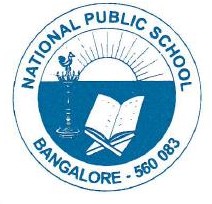 National Public School, GottigereCIRCULAR/NPS/ACAD/2022-23/ P – 1501/08/2022Dear Parents,Greetings!Please find below the link to share your valuable feedback with respect to School Transport.https://forms.gle/v8p6hvTXmVm5R5uo7Regards,PrincipalNational Public School, Gottigere